MERSİN BÜYÜKŞEHİR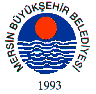 BELEDİYE MECLİSİ KARARIBirleşim Sayısı : (2)Oturum Sayısı : (1)Dönem Sayısı   : (1)Karar Tarihi    : 17/10/2014Karar Sayısı     : 545						  		  	 	  	  	Büyükşehir Belediye Meclisi 17/10/2014 Cuma Günü Belediye Başkanı Burhanettin KOCAMAZ başkanlığında Mersin Büyükşehir Belediyesi Kongre ve Sergi Sarayı Toplantı Salonu’nda toplandı.Gündem maddesi gereğince; Büyükşehir Belediye Meclisi’nin 13/10/2014 tarih ve 482 sayılı kararı ile Plan ve Bütçe Komisyonu'na havale edilen, “Fen İşleri Dairesi Başkanlığı'ndaki görevli personeller tarafından hizmet aracı olarak kullanılmak üzere ihtiyaç olan 2 Adet Çekici, 2 Adet Çekici Dorsesi, 15 Adet Kamyon, 10 Adet pick-up alınabilmesi için Mersin Büyükşehir Belediyesinin 2014 yılı Bütçesinin Taşıt Alımı T Cetveline Fen İşleri Dairesi Başkanlığı kısmına eklenmesi” ile ilgili 14/10/2014 tarihli komisyon raporu katip üye tarafından okundu.KONUNUN GÖRÜŞÜLMESİ VE OYLANMASI SONUNDAFen İşleri Dairesi Başkanlığı'ndaki görevli personeller tarafından hizmet aracı olarak kullanılmak üzere ihtiyaç olan 2 Adet Çekici,2 Adet Çekici Dorsesi,15 Adet Kamyon ,10 Adet pick-up alınabilmesi için Mersin Büyükşehir Belediyesinin 2014 yılı Bütçesinin Taşıt Alımı T Cetveline Fen İşleri Dairesi Başkanlığı kısmına 2 Adet Çekici, 2 Adet Çekici Dorsesi, 15 Adet Kamyon, 10 Adet Pick-up eklenmesi ile ilgili teklifin, idaresinden geldiği şekli ile uygun görüldüğüne dair komisyon raporunun kabulüne, yapılan işari oylama neticesinde mevcudun oy birliği ile karar verildi.Burhanettin KOCAMAZ		   Enver Fevzi KÖKSAL 		Ergün ÖZDEMİR       Meclis Başkanı			       Meclis Katibi	   		   Meclis Katibi